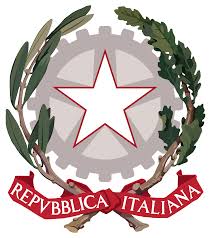 ISTITUTO COMPRENSIVO STATALE “COLUCCIO – FILOCAMO” Via Trastevere n.41 – Tel. 0964/84201 – C.F. 81001470806 - C.M. RCIC854005 - CODICE UNIVOCO: UF4RLZ email : rcic854005@istruzione.it  pec: rcic854005@pec.istruzione.it  sito web: www.comprensivoroccellaionica.edu.it C.A.P. 89047 Roccella Jonica (Rc)PIANO DI APPRENDIMENTO INDIVIDUALIZZATO Articolo 6 OM 11/2020(da compilarsi per ciascuna disciplina interessata)Alunno/a__________________________________Classe / Sezione __________________a.s. 2020/2021ISTITUTO COMPRENSIVO STATALE “COLUCCIO – FILOCAMO” Via Trastevere n.41 – Tel. 0964/84201 – C.F. 81001470806 - C.M. RCIC854005 - CODICE UNIVOCO: UF4RLZ email : rcic854005@istruzione.it  pec: rcic854005@pec.istruzione.it  sito web: www.comprensivoroccellaionica.edu.it C.A.P. 89047 Roccella Jonica (Rc)Disciplina ......Obiettivi di apprendimento da conseguireObiettivi di apprendimento da conseguireStrategie di miglioramentoTempistica ……Metodologia …………Strumenti(distinguere tra strumenti per Didattica In Presenza  e strumenti per DAD)……Disciplina ......Obiettivi di apprendimento da conseguireObiettivi di apprendimento da conseguireStrategie di miglioramentoTempistica ……Metodologia …………Strumenti(distinguere tra strumenti per Didattica In Presenza  e strumenti per DAD)……